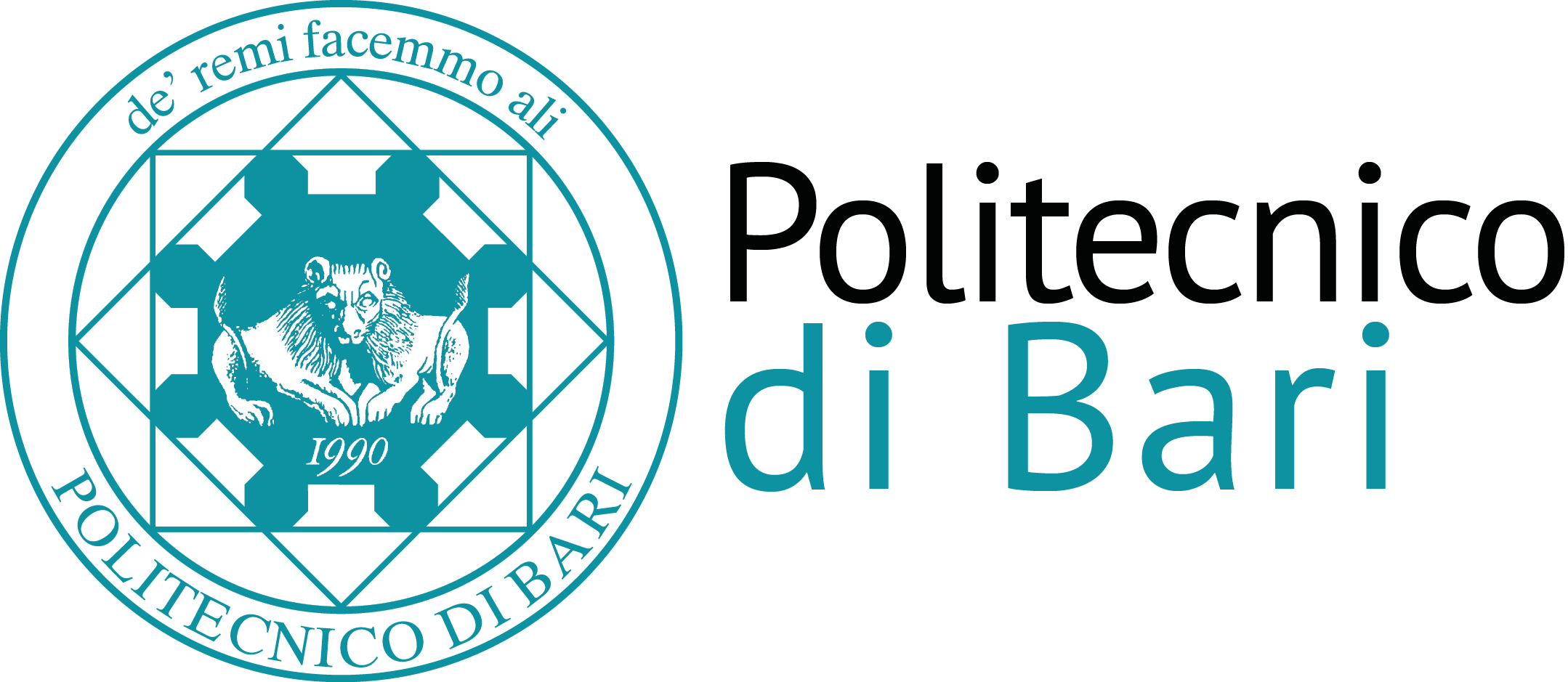 Scuola di Dottorato del Politecnico di BariPh.D. SchoolTheory and applications of stochastic processesCFU: 3 (24 ore)SSD: ING-INF/03AbstractThe course provides the basic tools, at conceptual, methodological and calculation level, for the development of suitable models to analyze data transmission networks, logistics systems,transport systems, etc.  ProgramReview of probability ( 2 hours)Poisson Processes (4 hours)Finite State Markov Chains (4 hours)Renewal Processes (4 hours)Countable State Markov Chains (2 hours)Markov Processes with Countable state spaces (6 hours)Selected Applications (2 hours)ReferencesRobert G. Gallager – Stochastic Processes Theory for Applications, Cambridge University Press. 